AUSTRALIAN WHITE SHEEP BREEDERS’ ASSOCIATION INC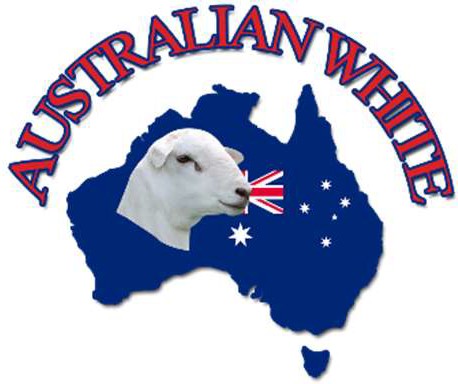 PO Box 108, Goodwood SA 5034Phone: 08 8210 5229Email: kbutler@adelaideshowground.com.au Website: www.australianwhites.com.au2023-2024 MEMBERSHIP APPLICATIONFor GST purposes this is your TAXATION INVOICE fromAUSTRALIAN WHITE SHEEP BREEDERS’ ASSOCIATION INCORPORATED	ABN 50 838 578 772Please retain Page 1 as your GST Tax Invoice.Return the application for flock registration with your membership payment for the period 1 April 2023 to 31 March 2024. The application will be presented to the AWSBA Board, with email notification provided of the outcome along with a stud prefix and flock number where applicable. Membership fees are based on a pro-rata basis (with fees to be paid relevant to the date of joining).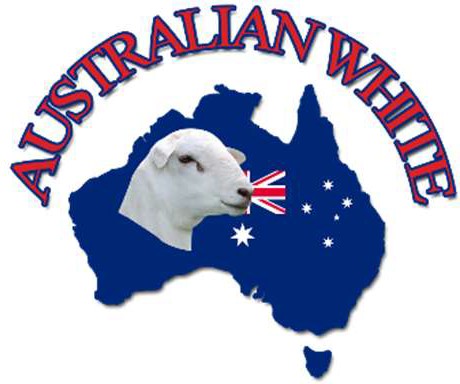 PLEASE RETURN PAGES 2 AND 3If returning by post, please return Pages 2 and 3 with payment to ‘AWSBA Secretary’, PO Box 108, GOODWOOD SA 5034or email with payment method to kbutler@adelaideshowground.com.auDate SubmittedPIC #PIC #Nominee’s Name Must be an individual personFlock Number (Office Use Only)Flock Number (Office Use Only)Trading NameSTUD MEMBERSHIPStud Membership provides access to the Stud Register and is intended for members wishing to register and transfer Australian White sheep. Stud Members are entitled to full voting rights at branch and federal levels and can nominate for the position of Director or Branch Committee Member.STUD MEMBERSHIPStud Membership provides access to the Stud Register and is intended for members wishing to register and transfer Australian White sheep. Stud Members are entitled to full voting rights at branch and federal levels and can nominate for the position of Director or Branch Committee Member.STUD MEMBERSHIPStud Membership provides access to the Stud Register and is intended for members wishing to register and transfer Australian White sheep. Stud Members are entitled to full voting rights at branch and federal levels and can nominate for the position of Director or Branch Committee Member.STUD MEMBERSHIPStud Membership provides access to the Stud Register and is intended for members wishing to register and transfer Australian White sheep. Stud Members are entitled to full voting rights at branch and federal levels and can nominate for the position of Director or Branch Committee Member.STUD MEMBERSHIPStud Membership provides access to the Stud Register and is intended for members wishing to register and transfer Australian White sheep. Stud Members are entitled to full voting rights at branch and federal levels and can nominate for the position of Director or Branch Committee Member.STUD MEMBERSHIPStud Membership provides access to the Stud Register and is intended for members wishing to register and transfer Australian White sheep. Stud Members are entitled to full voting rights at branch and federal levels and can nominate for the position of Director or Branch Committee Member.STUD MEMBERSHIPStud Membership provides access to the Stud Register and is intended for members wishing to register and transfer Australian White sheep. Stud Members are entitled to full voting rights at branch and federal levels and can nominate for the position of Director or Branch Committee Member.STUD MEMBERSHIPStud Membership provides access to the Stud Register and is intended for members wishing to register and transfer Australian White sheep. Stud Members are entitled to full voting rights at branch and federal levels and can nominate for the position of Director or Branch Committee Member.Number of Australian White ewes, and recipient ewes/embryosNumber of Australian White ewes, and recipient ewes/embryosApplication Date – All prices below are GST inclusiveApplication Date – All prices below are GST inclusiveApplication Date – All prices below are GST inclusiveApplication Date – All prices below are GST inclusiveApplication Date – All prices below are GST inclusiveApplication Date – All prices below are GST inclusiveMar-JunJul-SepJul-SepOct-DecOct-DecJan-Feb1 – 25 ewes1 – 25 ewes$275.00$207.00$207.00$138.00$138.00$69.0026 – 50 ewes26 – 50 ewes$330.00$248.00$248.00$165.00$165.00$83.0051 – 100 ewes51 – 100 ewes$358.00$269.00$269.00$179.00$179.00$90.00101 – 200 ewes101 – 200 ewes$385.00$289.00$289.00$193.00$193.00$97.00201 – 400 ewes201 – 400 ewes$440.00$330.00$330.00$220.00$220.00$110.00401 – 600 ewes401 – 600 ewes$550.00$413.00$413.00$275.00$275.00$138.00601 or more ewes601 or more ewes$660.00$495.00$495.00$330.00$330.00$165.00Total (GST inc)Total (GST inc)Total (GST inc)Total (GST inc)Total (GST inc)$$$ASSOCIATE MEMBERSHIPAssociate Members are members with an interest in the breed and Association but are not able to register or transfer sheep, are not promotedas a Member (e.g. displayed on the Association’s website), may not vote at meetings, or may not nominate for the position of Director.ASSOCIATE MEMBERSHIPAssociate Members are members with an interest in the breed and Association but are not able to register or transfer sheep, are not promotedas a Member (e.g. displayed on the Association’s website), may not vote at meetings, or may not nominate for the position of Director.ASSOCIATE MEMBERSHIPAssociate Members are members with an interest in the breed and Association but are not able to register or transfer sheep, are not promotedas a Member (e.g. displayed on the Association’s website), may not vote at meetings, or may not nominate for the position of Director.ASSOCIATE MEMBERSHIPAssociate Members are members with an interest in the breed and Association but are not able to register or transfer sheep, are not promotedas a Member (e.g. displayed on the Association’s website), may not vote at meetings, or may not nominate for the position of Director.All prices below are GST inclusiveAll prices below are GST inclusiveAll prices below are GST inclusiveAll prices below are GST inclusiveApr-JunJul-SepOct-DecJan-Mar$66.00$49.50$33.00$16.50Total (GST inc)Total (GST inc)$$MEMBERSHIP DETAILSThe details entered below will be cross-checked with the Association database, please ensure to provide an email address.MEMBERSHIP DETAILSThe details entered below will be cross-checked with the Association database, please ensure to provide an email address.MEMBERSHIP DETAILSThe details entered below will be cross-checked with the Association database, please ensure to provide an email address.MEMBERSHIP DETAILSThe details entered below will be cross-checked with the Association database, please ensure to provide an email address.PrefixOffice Use OnlyFlock NumberOffice Use OnlyTrading NameContact/Nominee (Individual Person)Other ContactsPhysical StudAddressPostal AddressEmail AddressWebsitePhoneSTUD RAM(S) PURCHASED	(STUD MEMBERSHIP APPLICATION ONLY)STUD RAM(S) PURCHASED	(STUD MEMBERSHIP APPLICATION ONLY)STUD RAM(S) PURCHASED	(STUD MEMBERSHIP APPLICATION ONLY)STUD RAM(S) PURCHASED	(STUD MEMBERSHIP APPLICATION ONLY)Animals’ stud prefixEar Tag Number 6 digit formatVendor’s Trading NameDate purchasedSTUD EWE(S) PURCHASED	(STUD MEMBERSHIP APPLICATION ONLY)STUD EWE(S) PURCHASED	(STUD MEMBERSHIP APPLICATION ONLY)STUD EWE(S) PURCHASED	(STUD MEMBERSHIP APPLICATION ONLY)STUD EWE(S) PURCHASED	(STUD MEMBERSHIP APPLICATION ONLY)Animals’ stud prefixTotal number of ewes transferred(not ear tag #)Vendor’s Trading NameDate PurchasedAPPLICATION FOR REGISTERED STUD PREFIXAPPLICATION FOR REGISTERED STUD PREFIXPlease list two choices of stud prefix names in the spaces below. The following are NOT permitted; more than two words, more than 15 letters, hyphens or initials, similar or same as existing registered Stud name, terms that can be interpreted as descriptors e.g. “Aussie”, “Quality”, “Natural”. The Board of Directors may reject prefixes without explanation.Please list two choices of stud prefix names in the spaces below. The following are NOT permitted; more than two words, more than 15 letters, hyphens or initials, similar or same as existing registered Stud name, terms that can be interpreted as descriptors e.g. “Aussie”, “Quality”, “Natural”. The Board of Directors may reject prefixes without explanation.Option 1:Option 2:PAYMENT TOTALPAYMENT TOTALStud Membership$or Associate Membership$Total amount payable$	(GST inc)DECLARATIONDECLARATIONDECLARATIONDECLARATIONI declare the above information to be true and correct in every way. The flock and membership agree to abide by the Rules, Regulations, Constitution and decisions of the Australian White Sheep Breeders’ Association Inc.I acknowledge that use of the AWSBA logo is trademarked, and I am only permitted to use it for marketing Stud animals while ever I remain a current Stud member of the AWSBA Inc.I declare the above information to be true and correct in every way. The flock and membership agree to abide by the Rules, Regulations, Constitution and decisions of the Australian White Sheep Breeders’ Association Inc.I acknowledge that use of the AWSBA logo is trademarked, and I am only permitted to use it for marketing Stud animals while ever I remain a current Stud member of the AWSBA Inc.I declare the above information to be true and correct in every way. The flock and membership agree to abide by the Rules, Regulations, Constitution and decisions of the Australian White Sheep Breeders’ Association Inc.I acknowledge that use of the AWSBA logo is trademarked, and I am only permitted to use it for marketing Stud animals while ever I remain a current Stud member of the AWSBA Inc.I declare the above information to be true and correct in every way. The flock and membership agree to abide by the Rules, Regulations, Constitution and decisions of the Australian White Sheep Breeders’ Association Inc.I acknowledge that use of the AWSBA logo is trademarked, and I am only permitted to use it for marketing Stud animals while ever I remain a current Stud member of the AWSBA Inc.SignatureDatePAYMENT METHODPAYMENT METHODPAYMENT METHODPAYMENT METHODPAYMENT METHODPAYMENT DETAILSCheque (enclosed)Direct DepositReferenceAccount Details: National Australia BankAccount Name: ARC Rural Services BSB: 085-005 Account No: 244069653Please place your REPRESENTATIVE’S SURNAME in the REFERENCE line so payment can be identifiedAccount Details: National Australia BankAccount Name: ARC Rural Services BSB: 085-005 Account No: 244069653Please place your REPRESENTATIVE’S SURNAME in the REFERENCE line so payment can be identifiedAccount Details: National Australia BankAccount Name: ARC Rural Services BSB: 085-005 Account No: 244069653Please place your REPRESENTATIVE’S SURNAME in the REFERENCE line so payment can be identifiedAccount Details: National Australia BankAccount Name: ARC Rural Services BSB: 085-005 Account No: 244069653Please place your REPRESENTATIVE’S SURNAME in the REFERENCE line so payment can be identifiedAccount Details: National Australia BankAccount Name: ARC Rural Services BSB: 085-005 Account No: 244069653Please place your REPRESENTATIVE’S SURNAME in the REFERENCE line so payment can be identified